Die Schweizerische Eidgenossenschaft verleiht dasDiplomWirtschaftszentrum der Schweiz®
an den Kanton
…………………………………Der Inhaber dieses Diploms erbringt die beste wirtschaftliche Leistung der Schweiz. Der Kanton hat ausserdem das grösste Kapital auf der Kantonalbank.Bundespräsident der Schweiz				Spielleiter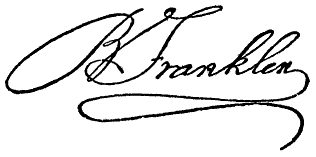 Johann Schneider Ammann					Samuel Schneider